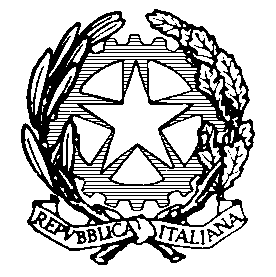                                mod.   7UFFICIO DEL GIUDICE DI PACEL I V O R N O  N.                   Reg Aff. Amm. Strag. L’anno                il giorno        del mese di                       nei locali dell’Ufficio del Giudice di Pace di Livorno davanti al sottoscritto ………………………………… è personalmente comparso …………….. nt. a ………………. il………….  res.te a …………….. Via …………………… identificato con ……………………….   n. ………………..  rilasciata da……………………… il ……………………... che  chiede di asseverare con giuramento la PERIZIA/TRADUZIONE   che precede.Il comparente presta giuramento di rito L.C.S. _________________________